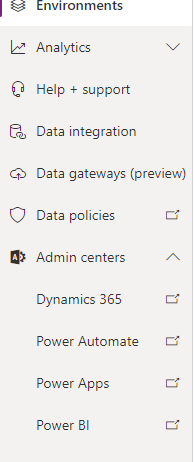 Selected Power apps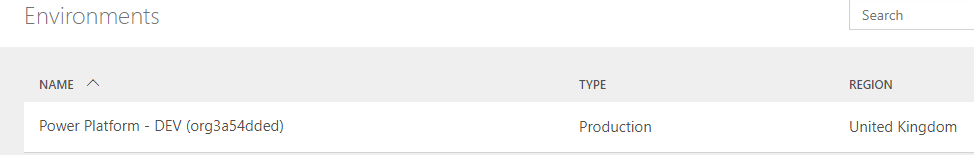 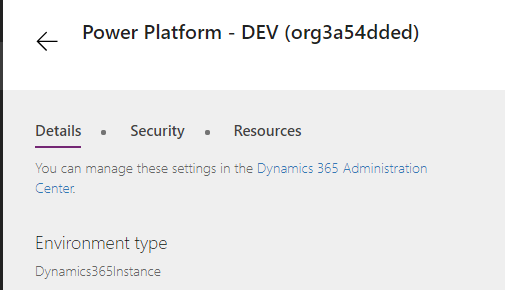 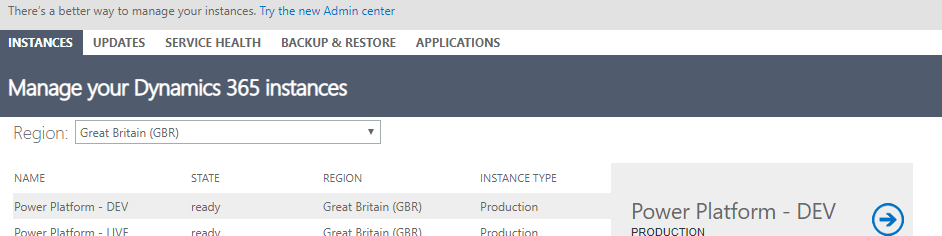 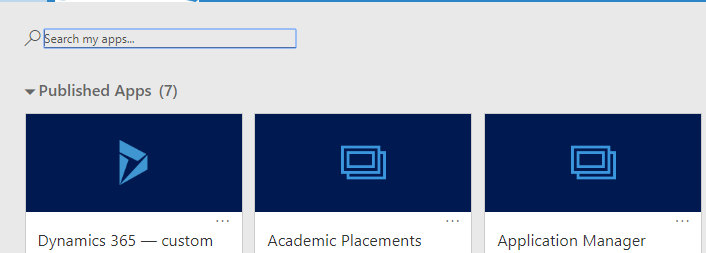 Cannot get to the Classic view to make the changes as detailed in the blog